گواهی رتبه ویژه دانشجویان سایر دانشگاههامعاون محترم آموزشی و تحصیلات تکمیلی دانشگاه سیستان و بلوچستانبا سلام؛احتراما به اطلاع مي رساند آقای/خانم......................................فرزند........................ به شماره ملی ............................. در نیمسال اول/دوم سال تحصیلی ................................. در رشته ......................................گرایش...................................... مقطع کارشناسی دوره روزانه/ نوبت دوم این دانشگاه که تعداد .............. نفر در مجموع دوره روزانه و نوبت دوم ثبت نام کرده اند، پذیرفته شده و در شش نيمسال نخست تحصيل، تعداد .................. واحد درسي از مجموع .................... تعدادکل واحدهای درسی را با ميانگين كل ...................................... (با حروف) گذرانده اند. لازم به يادآوري است كه نامبرده در پايان شش نيمسال نخست تحصيل، به لحاظ ميانگين كل، بين مجموع ورودي هاي روزانه و شبانه موفق به كسب رتبه ...................... شده اند و (در تاريخ .................................فارغ التحصيل شده اند)/ (طبق بررسي هاي بعمل آمده تا تاريخ 31/6/1402 فارغ التحصيل خواهند شد.) و بنابراين واجد شرايط استفاده از تسهيلات اعطایی آیین نامه وزارتی مورخ 30/07/1401 مي باشند. اين نامه بنا به درخواست مشاراليه جهت ورود بدون آزمون به دوره روزانه مقطع کارشناسی ارشد دانشگاه سيستان و بلوچستان در مهرماه 1402 صادر و تقديم ايشان شده و فاقد هر گونه وجاهت قانونی دیگري از جمله ترجمه است.با احتراممعاون آموزشی و تحصیلات تکمیلی دانشگاه....................................مهر و امضاء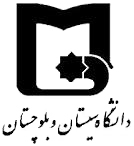 گروه استعدادهای درخشان